PRODUCT INFORMATION           Product Name:  Crispy Breaded Hot & Spicy Chicken WingsDescription:  Breadcrumb coated prime chicken wings with seasoned aromatic spices and a chilli kickNAME AND ADDRESS OF PROCESSORName: CK Foods (Processing) Ltd								Health Mark: UK VY073 ECAddress: St. Dunstans Way, off Ripley Street, West Bowling, Bradford, West Yorkshire, BD4 7HH, UKContact:	CK Foods (Processing) Ltd.
70 Northumberland Avenue
Hull, East Yorkshire HU2 0JB
England, UK
Tel: 0044 (0)1482 589961
Fax: 0044 (0)1482 222776 Email: technical@ck-foods.comINGREDIENTSChicken (64%), WHEAT Flour, Water, Rapeseed oil, WHEAT Semolina, Breadcrumb (WHEAT Flour, Salt, Vegetable oil (Rape) Yeast), Rice Starch, Salt, WHEAT Gluten, Maize Starch, Flavour Enhancer (E621, E635), Raising Agents (E341, E450, E500), Spice Extracts (Paprika Extract and Capsicum Extract), White Pepper, Garlic Powder, Chilli Powder, Cayenne Chilli, Onion Powder, Flavouring, Dextrose, Thickener (E415) and Garlic Extract.Allergen information is shown in BOLD CAPITALS.WARNING: THIS PRODUCT CONTAINS BONESNUTRITIONAL INFORMATIONPER 3 WINGS (150G) SERVING CONTAINS: PACKAGING DETAILSPPPP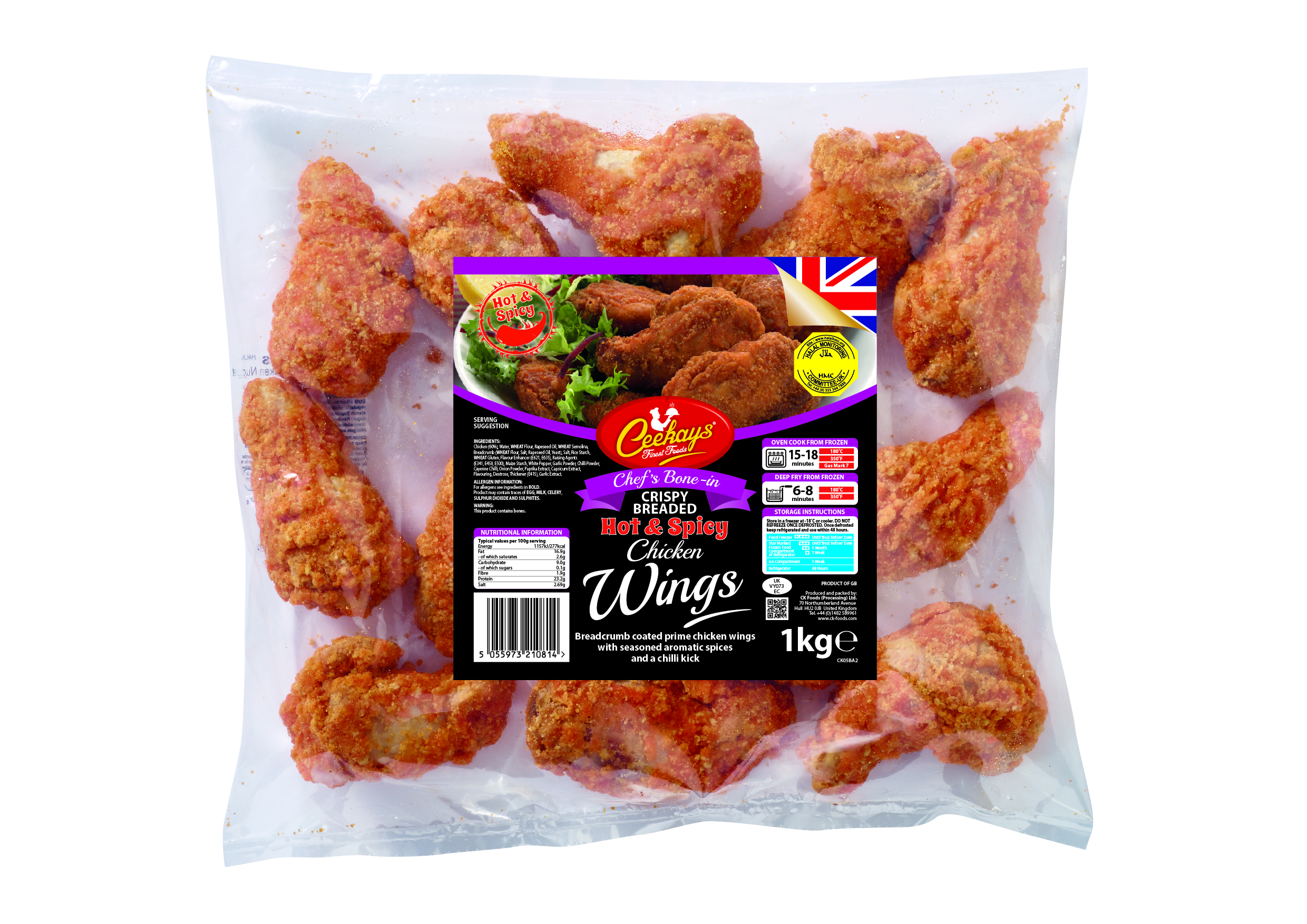 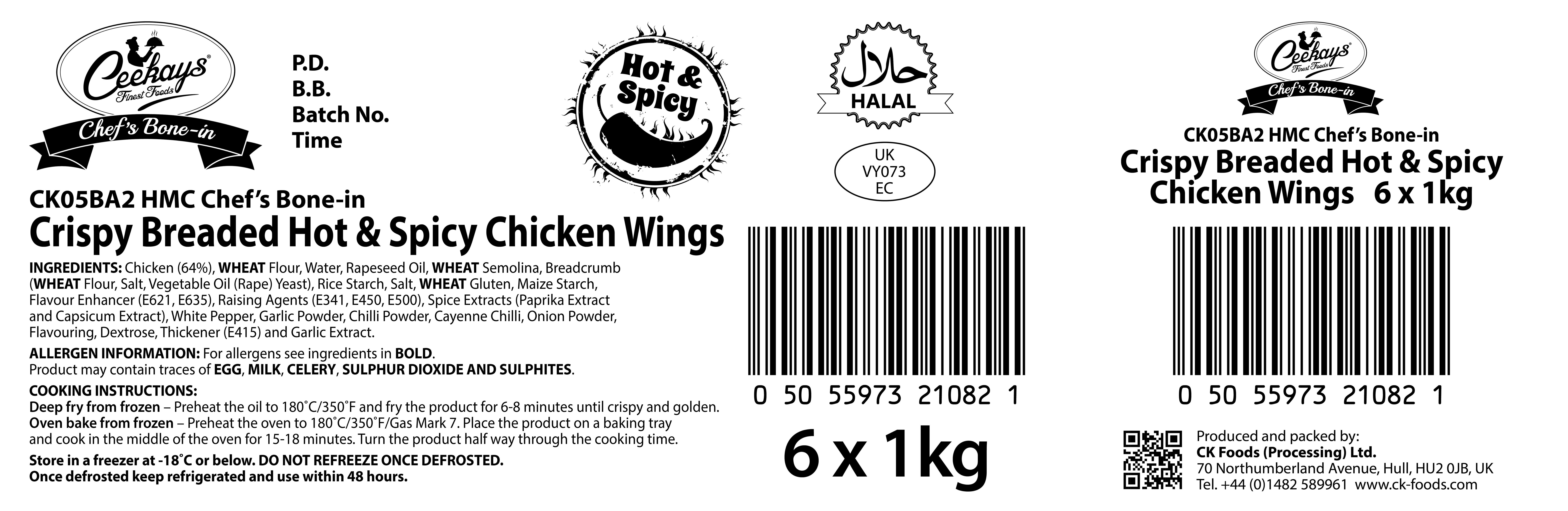 STORAGE INSTRUCTIONSStore in a freezer at -18°C or below. Do not refreeze once defrosted. Once defrosted keep refrigerated and use within 48 hoursPRODUCT SHELF-LIFE18 months from the date of manufacturing (frozen)COOKING INSTRUCTIONSDeep fry from frozen – Pre-heat the oil to 180ᵒC/350°F and fry the product for 6-8 minutes until crispy and goldenOven bake from frozen – Preheat the oven to 180ᵒC/350°F/Gas Mark 7. Place the product on baking tray and cook in the middle of the oven for 15-18 minutes. Turn the product half way through the cooking time. ALLERGEN INFORMATIONIMPORTANT: MAY CONTAIN EGG, MILK, CELERY, SULPHUR  DIOXIDE AND SULPHITES.HACCPThere is a documented HACCP system in place at the site which is fully implemented to ensure that potential food safety risks are minimised.  The HACCP system includes the analysis of chemical, physical, microbiological and allergenic risks from raw material procurement through the whole process to dispatch to the customer.PALLET CONFIGURATIONDIETARYORGANOLEPTIC CHARACTERISTICSColour and Appearance: Deep orange in colourTaste and Flavour: Succulent chicken wings with seasoned aromatic spices and a chilli kick *Private and confidential**Specifications are subject to changeTypical values per 100gTypical values per serving -  3 wings (150g)Energy1157KJ/277Kcal1735.5kj/415.5kcalFat16.925.35     -of which saturates2.63.9Carbohydrates9.013.5     -of which sugars0.10.15Fibre1.92.85Protein23.234.8Salt2.694.04ENERGY (KJ/Kcal)1735.5kj/415.5kcal21 %Fat25.35g36%Saturates3.9g20%Sugars0.15g<1%Salt4.04g67%Pack sizeBatch DetailsBox dimension (L x W x H)Bag Dimension(H x W x D)LabellingProduct Code on the BagBag barcodeProduct Code on the BoxBox barcode6 x 1kgPD: DD/MM/YYYYBB: DD/MM/YYYYBATCH CODE:JULIAN CODETIME: HH:MM384mm x 249mm x 194mm250mm x 320mm x 45mm110mmx110mm Bag Label. Inkjet details on to box labelCK05BA25055973210814CK05BA205055973210821EggNoMilkNOSesame seedAbsentCeleryNoMustardAbsentFishAbsentSoyaAbsentNutsAbsentMolluscsAbsentGlutenYesCrustaceansAbsentLupinAbsentSulphur dioxide and sulphiteNoPeanutsAbsentPallet configuration Pallet configuration Pallet configuration 100 boxes/pallet10 boxes/layer10 layersLacto-Ovo- VegetarianVeganHalalNONOYES (HMC)Authorised by (print)Omar BhamjiApproved by (print)Sign(Managing DirectorCK Foods Processing Ltd)SignSign(Managing DirectorCK Foods Processing Ltd)For companyDate07/04/20Date